Klik hier om deze email in uw browser te lezen<hr size=1 width="50%" noshade style='color:black' align=center> Uitschrijven / Gegevens wijzigen 
Powered door YMLP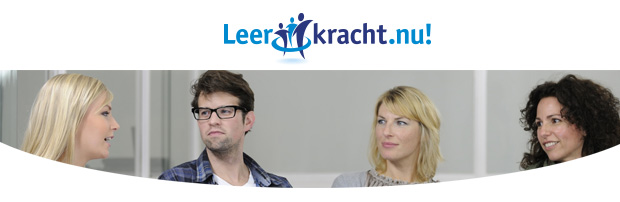 Nieuwsbrief oktober 2015Beste lezers,Hierbij ontvangt u de nieuwsbrief van oktober 2015.In deze nieuwsbrief de volgende onderwerpen:Website Leerkracht.nu! en ‘Dyslexie in het onderwijs’Activiteiten voor het samenwerkingsverband Duin- en Bollenstreek OpfrisbijeenkomstenBijeenkomst voor intern begeleiders – hoe nu verder?Aanpassingen leerlingendossierKurzweil onder Windows 10dows 10Kurzweil en NieuwsbegripTaalonderwijs#onderwijs2032 - vervolgVoor u gelezen (5): Dyslexie en leesproblemenLeesvormen (5): Bovenbouwers lezen voor aan kleutersWebsites Leerkracht.nu! en ‘Dyslexie in het onderwijs’Regelmatig worden de websites van Leerkracht.nu! en ‘Dyslexie in het onderwijs’ geactualiseerd. De websites zijn met elkaar verbonden. Bovenaan de site kunt u aan het logo zien in welk deel u zich bevindt. De site van Leerkracht.nu! legt de nadruk op effectief taal-/leesonderwijs. De eerder verschenen nieuwsbrieven kunt u nu ook hier terug vinden. Bovendien zijn de leesvormen nu apart bij elkaar op de site geplaatst, zodat u deze eenvoudig kunt terugvinden of er nog eens in kunt zoeken. Klik hier om direct naar de leesvormen te gaan. De site van ‘Dyslexie in het onderwijs’ richt zich meer op dyslexie en dyslexiezorg. Op beide ‘kanten’ van de site kunt u het actuele aanbod voor nascholing vinden. Activiteiten voor het samenwerkingsverband Duin- en BollenstreekIn oktober verzorgt Leerkracht.nu! een aantal bijeenkomsten voor het samenwerkingsverband Duin- en Bollenstreek. Leerkrachten van scholen binnen het samenwerkingsverband kunnen kosteloos deelnemen aan deze bijeenkomsten. U kunt zich nog inschrijven voor de opfrisbijeenkomsten via het samenwerkingsverband.Opfrisbijeenkomsten voor leerkrachten: Tijdens deze opfrisbijeenkomsten staat de inhoud van het ‘Protocol Leesproblemen & Dyslexie’ centraal op leerkrachtniveau. Er zijn dan ook bijeenkomsten voor groep 1 & 2, groep 3, 4 & 5 en voor groep 6, 7 & 8, zodat de inhoud van het protocol direct kan worden toegepast op de betreffende groepen. In het verleden heeft het samenwerkingsverband flink geïnvesteerd in het implementeren van de protocollen. Ook nu hecht zij er grote waarde aan deze kennis en vaardigheden van de leerkrachten te blijven onderhouden. Vandaar dat zij al haar leerkrachten deze opfrisbijeenkomsten aanbiedt. De inhoud van het protocol wordt aangevuld met recente informatie, zowel praktisch als wetenschappelijk van aard en er zijn praktijkvoorbeelden. De eerste groepen zijn voor de herfstvakantie geweest. Vanwege de grote belangstelling zijn er extra bijeenkomsten gepland op 26 oktober (groep 1 &2), 29 oktober (groep 3, 4 & 5) en 2 november (groep 6, 7 & 8). Voor deze laatste bijeenkomsten kunt u zich nog inschrijven via het samenwerkingsverband. Voorwaarde is wel dat u op een school van het samenwerkingsverband werkt. Mocht u belangstelling hebben voor de bijeenkomst, maar werkt u niet voor het samenwerkingsverband Duin- en Bollenstreek, neem dan contact op met Leerkacht.nu! om de mogelijkheden te onderzoeken. U kunt de handouts van de bijeenkomsten downloaden op de website.Bijeenkomst voor intern begeleiders – hoe nu verder?Op 28 september werd er in opdracht van het samenwerkingsverband een bijeenkomst gehouden voor intern begeleiders van het samenwerkingsverband. De doelstelling van de avond was tweeledig: enerzijds werd nieuwe en actuele informatie ten aanzien van dyslexiezorg gedeeld met de ib’ers, anderzijds werd informatie van de werkvloer ingewonnen. Het doel hiervan was om de ervaringen met de dyslexiezorg onder de gemeenten te bundelen om zo een passend advies naar gemeenten te kunnen geven. Aan de hand van drie stellingen werden de succeservaringen en knelpunten in kaart gebracht. De informatie die dit opleverde is gebundeld en dit document is naar het samenwerkingsverband Duin- en Bollenstreek teruggekoppeld, die het vervolgens deelt met gemeenten en de andere samenwerkingsverbanden binnen Holland Rijnland met wie in dit proces samen opgetrokken wordt. Aanpassingen leerlingendossierBij de transitie van de dyslexiezorg van zorgverzekeraars naar de gemeenten hebben het Masterplan Dyslexie, het Nationaal Referentiecentrum Dyslexie en het Kwaliteitsinsituut Dyslexie een leidraad voor handelen geschreven. Hierbij hoort ook een leerlingendossier. Op basis van praktijkervaringen is dit leerlingendossier nu wat aangepast. U kunt het nieuwe dossier, evenals de leidraad, vinden op de site van Masterplan, het NRD en het KD.Let op: voor scholen binnen het samenwerkingsverband Duin- en Bollenstreek geldt dat de leidraad vervangen is door het afstemmingsdocument dat op de site van het samenwerkingsverband te vinden is. Dit document is helemaal afgestemd op de werkwijze binnen de regio Holland Rijnland. Hierbij wordt ook gebruik gemaakt van het leerlingendossier. Ook deze is te vinden op de site van het samenwerkingsverband. Kurzweil onder windows 10:Waarschuwing: er kunnen zich problemen voordoen met Kurzweil bij het upgraden van Windows naar Windows 10. De problemen die zich voordoen, hangen af van de versie die u gebruikt. Bij versie 14 zijn er geen problemen, maar er wordt wel geadviseerd eerst te upgraden naar Windows 10 en dan pas Kurzweil 14 te installeren. Bij de versies 12 en 13 van Kurzweil kunnen problemen ontstaan. U kunt het beste contact opnemen met Lexima zodat zij u passend kunnen verder helpen. Omdat binnen het oude samenwerkingsverband Katwijk/Rijnsburg/Valkenburg (dat nu deel uitmaakt van het samenwerkingsverband Duin- en Bollenstreek) gewerkt is met gezamenlijk aangeschafte licenties die deels door het samenwerkingsverband beheerd worden, wordt scholen die van deze licenties gebruik maken geadviseerd contact op te nemen met het samenwerkingsverband (Jolanda Roelfsema, Dick Schaap of Jack Duivenvoorde). Het is aan te bevelen deze informatie ook te delen met ouders die thuis een licentie hebben. Kurzweil en Nieuwsbegrip:Ter herhaling, voor wie het had gemist: Met ingang van september worden de Nieuwsbegripteksten ook als KES-bestand aangeboden om in Kurzweil te gebruiken. Deze samenwerking tussen Lexima en de CED maakt het voor dyslectische leerlingen makkelijker om met Nieuwsbegrip te werken, zo bleek uit een pilot die vorig jaar gehouden werd. Voorwaarde is natuurlijk wel dat de leerlingen gewend zijn met het programma te werken. Voor meer informatie wordt u verwezen naar de website van Nieuwsbegrip of Lexima.Taalonderwijs#Onderwijs2032 – vervolgOp 1 oktober j.l. presenteerde het Platform Onderwijs 2032 een advies op hoofdlijnen. Dit voorlopige advies is gebaseerd op de landelijke discussie die in de afgelopen maanden plaats vond en waar ook vanuit het netwerk van taalspecialisten een bijdrage aan is geleverd. Deze bijdrage kunt u terug vinden in de nieuwsbrief van augustus/september. Alle informatie bij elkaar leverde een flink rapport op. De samenvatting  en het rapport  kunt u hier downloaden. In de maanden oktober en november wordt dit advies vanuit de verschillende disciplines verder uitgewerkt. En natuurlijk ook door het netwerk van Taalspecialisten. Wordt vervolgd dus, u kunt het via de nieuwsbrief blijven volgen. Voor u gelezen (5): Dyslexie en leesproblemen (Paternotte & Oostewechel, 2015)Begin dit jaar verscheen het nieuwe boek van Arga Paternotte, dit keer in samenwerking met Nikki Oostewechel, ‘Dyslexie en leesproblemen’. Paternotte en Oostewechel richten zich met dit boek op de samenwerking tussen ouders en de school. Daarmee kan het worden gezien als de vervanger van het boekje ‘Houvast bij dyslexie’.Het eerste hoofdstuk gaat dan ook in op de rol van ouders van kinderen met dyslexie. Ouders zijn onmisbaar in de ondersteuning van hun kind, zowel in de begeleiding als in de training (oefenen). Daarnaast zijn zij ook vaak de schakel tussen school en de externe behandelaar. Het tweede hoofdstuk gaat over de achtergronden van dyslexie. In dit hoofdstuk worden nieuwe inzichten vanuit de wetenschap verwerkt en wordt de ‘enkelvoudige’ dyslexie in een breder perspectief geplaatst. De basis voor dit hoofdstuk ligt in ‘Dyslexie 2.0’ waarin verschillende nieuwe wetenschappelijke inzichten worden gepresenteerd. Paternotte en Oostewechel zijn erin geslaagd dit hoofdstuk heel goed leesbaar te houden. Juist dit hoofdstuk is ook voor leerkrachten zeer informatief. De daaropvolgende hoofdstukken gaan over de leesontwikkeling in de verschillende stadia. Er wordt beschreven wat normaal gesproken wordt geleerd in deze stadia, waar op gelet moet worden, wat de school kan doen (inclusief een opsomming van interventies) en wat ouders kunnen doen. Hoofdstuk 7 gaat over spelling. Hoewel dit hoofdstuk kort is, worden er wel enkele interventies genoemd. Wat mij betreft, en ik denk wat veel leerkrachten betreft, komt de spelling ook in dit boek weer te beknopt voor het voetlicht. De laatste hoofdstukken van het boek gaan over de samenwerking met school, de overgang naar het voortgezet onderwijs (met een handige lijst van vragen ter voorbereiding op de schoolkeuze),  leesbevordering en maatregelen & hulpmiddelen. Hoofdstuk 10 gaat over diagnose en behandeling van dyslexie. Ook in dit hoofdstuk zijn de inzichten uit ‘Dyslexie 2.0’ verwerkt en er wordt gepleit voor een meer individueel behandelprogramma. Dit komt overeen met de wens die de intern begeleiders uitgesproken hebben. Ouders worden erop gewezen dat wanneer hun kind niet in aanmerking komt voor vergoede zorg, zij op eigen rekening ook dit traject kunnen doorlopen. Wat mij betreft had juist in deze paragraaf (10.6) de samenwerking tussen de ouders en school beter uitgewerkt kunnen worden omdat hier de meeste conflicten ontstaan. Goede afstemming tussen ouders en school t.a.v. dyslexiezorg is nergens belangrijker dan juist op dit gebied. Ook dat kunnen we op basis van de bijeenkomst met intern begeleiders wel stellen.‘Dyslexie en leesproblemen’ biedt de informatie om een kind met dyslexie van schooljaar tot schooljaar te begeleiden en spreken hierin vooral de ouders aan. Hoewel het boek primair naar ouders is geschreven, is het ook zeer lezenswaardig voor leerkrachten. En wat mij betreft een noodzakelijke aanvulling op het ‘Protocol Leesproblemen & Dyslexie’, wat hier en daar nu toch inmiddels verouderd is. Tijdens de opfrisbijeenkomsten is dit boek dan ook aangeraden om naast het protocol te gebruiken. Wat in ‘Dyslexie en leesproblemen’ niet aan de orde komt en wel in het protocol, is het stappenplan voor signalering en handelen. Maar voor wat betreft de nieuwe inzichten rondom dyslexie en dyslexiezorg onder de wet Jeugdzorg toch veel actueler. Dus mijn advies is: gebruik ‘Dyslexie en leesproblemen’ en het ‘Protocol Leesproblemen en Dyslexie’ naast elkaar en laat ze elkaar aanvullen en actualiseren.Leesvormen (5): Bovenbouwers lezen voor aan kleutersEind jaren ’90 kwam er aandacht door het ‘New Wave’ programma, een programma voor leesbevordering dat overwaaide uit Amerika, aandacht voor het voorlezen van leerlingen uit de bovenbouw aan kleuters. Sindsdien is het nooit helemaal weggeweest. Voorlezen door oudere leerlingen biedt veel voordelen voor zowel de bovenbouwers als de kleuters die worden voorgelezen. De oudere leerlingen werken aan hun voordrachtslezen, leren goede denkvragen te stellen (als je ze daarop tenminste traint) en maken opnieuw kennis met een genre dat ze vaak vergeten zijn: het prentenboek. Voor de kleuters heeft het als voordeel dat ze veel meer prentenboeken kunnen horen in een klein groepje. Bovendien blijkt het hele goede effecten te hebben op het sociale klimaat in de school. Op de website is een informatieblad te vinden waarop verschillende tips worden beschreven, uitgaande van een meer interactieve voorleessetting. Er is dus ook aandacht voor activiteiten voor, tijdens het na het lezen. Voorwaarde voor het slagen van deze werkvorm is dat de bovenbouwleerlingen gelegenheid krijgen zich goed voor te bereiden onder leiding van een leerkracht. Maar dat kan dan weer prima deel uitmaken van de toepassingslessen van het leesaanbod, natuurlijk.  